Årsmelding 2021    for Vaksdal sokn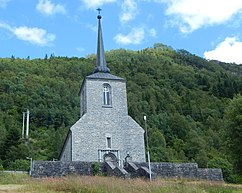 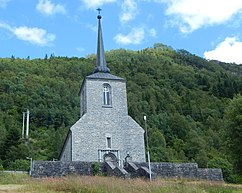 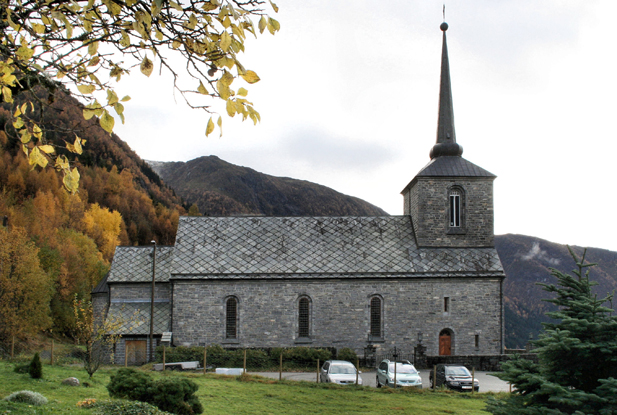 Vaksdal sokneråd 01.01.2021-31.12.2021.Medlem, leiar og repr. trusopplæringsrådet	 Grete Loftheim DaleMedlem og nestleiar				 Bjørn KnutsenMedlem og skrivar                                              Tormod Amundsen 	Medlem og representant i fellesråd		  Anders BogeMedlem og vara repr. fellesrådet		  Odd Arild FaugstadMedlem og vikar nestleiar frå 24.08.21	  Tove Margrete NordmarkSokneprest 					  	  Edvard BøVaramedlem og kasserar			  	 Oddvar DaleVaramedlem					  Per NordmarkVaramedlem og frå 24/8 vara trusoppl.rådet Else Veronica OlssonVaramedlem					  Bjørn Kristian AgaAndre verv:Kontaktperson Kirkens nødhjelp:		Per NordmarkLeiar i Vaksdal barnelags juleverkstad	Martha BjørsvikLeiar i Vaksdal søndagsskule			Maria Kolgrov StrandHimalPartner- kontakt.		Frå 8/6-21: Kjartan og Elisabeth F. Gullbrå. Tilsette i Vaksdal fellesrådsområde:                     	          Sokneprest						Edvard Bø           Sokneprest 						Frode Kvamsøe          Organist 						Ruben Sverre Gjertsen             Organist						 Anton Proskurnin          Klokkar					 	Bjørn Knutsen          Kyrkjetenar / vaktmeister       	   	 	 Ottar Dalseid          Trusopplærar				             Kristin Straume AudestadEdvard Bø hadde studiepermisjon frå 21/9-14/11 bortsett frå veke 41. Jostein Skutlaberg vikarierte. Andre frivillige medarbeidarar: Mange medarbeidarar utanom soknerådet stiller opp og gjer ein verdifull innsats. Under konfirmasjonsgudstenestene og julegudstenesta støtta friviljuge til som kyrkjeverter og som vakt. Også i 2021 vart aktiviteten betydeleg påverka av og redusert p.g.a. korona- pandemi og mange av oppgåvene måtte gå ut. Der har m.a. vore organisert kyrkjekaffi berre ein gong. Smittevernreglane vart avvikla 25/9, men måtte innførast på ny. Takk til alle friviljuge for at vi kan rekne med dykk vidare! Val: Leiar og nestleiar for 2021: Grete og Bjørn. Tove Margrete har vore vikar for Bjørn hausthalvåret. Utval til arbeid med planar mot diskriminering. Fast medlem frå Vaksdal sokneråd: Per Nordmark. Vaksdal sokneråd har hatt 11 møte i 2021 i tillegg til eitt soknemøte 2 møte, 12/10 og 14/12, vart gjennomført ved e-postar og telefonsamtalar med alle faste medlemmar p.g.a. sjukdom/ forfall. Rådet har på alle møte vore vedtaksføre. Soknerådet handsama 122 saksnummer. Møtet 24/8 vart kombinert med strategisamling.-  Årsmøtet vart utsett og halde 25.04.2021 etter gudstenesta, i kyrkjeskipet og utan kyrkjekaffi av omsyn til smittevern. Årsmelding og rekneskap vart gjennomgått. Soknemøtet tok til orientering  det valet av lokal grunnordning for gudstenester soknerådet hadde vedteke. Kyrkjelyden ser fram til å nytta ei fast ordning, samstundes som det er opna for å gjere nokre endringar ved særskilte høve. Soknemøtet vart orientert om arbeidet med å skaffa flygel til kyrkja. Sal av prospektet til det gamle orgelet vart drøfta. Sjå nedanfor.  Aktuelle saker i løpet av året: Flygel til kyrkja: Soknerådet har vedteke å skaffa flygel. Pianoet er ikkje av god nok kvalitet i forhold til korleis kyrkja kan nyttast musikalsk. Der er sett ned ein komité leia av organist Ruben Gjertsen i tillegg til Tormod frå soknerådet og Trygve Boge. Val av ny Lokal Grunnordning for gudstenesta. Framlegg til vedtak vart lagt fram for og vedteke av Vaksdal sokneråd på møte 16/3. Rådet valde ei ordning tett opp til den vi hadde frå før. Sjå vedlegg 1.Høyring om ny kyrkjeleg organisering: Fleire i rådet deltok på seminar ved prostiet og samling lokalt i Vaksdal. Deretter samlast 4 frå rådet og utarbeidde framlegg til svar. Etter nokre endringar vart det vedteke 15/11 og sendt inn elektronisk. Soknerådet støtter prinsippet om ein arbeidsgjevar lagt til prostifellesråd som erstattar fellesråd. Rådet peiker på kommunen si rolle i rådet som svært viktig. Sjå  vedlegg 2. Kan finnast på nettsida:  menighetsråd bjørgvin del 1.pdf (kirken.no)  frå side 432. Sal av prospekt frå det gamle orgelet som vart skifta ut i 1991. Barnebarn av treskjerar Lars T. Hæve ønskte å kjøpe det tilbake, stille det ut på familiegarden. Soknerådet tala for å selje; såg ikkje nokon betre annan bruk. Soknemøte hadde ingen innvendingar, tala for å la det gå tilbake til familien. Søknad til biskopen vart godkjend og barnebarnet gav kr. 12.000,- for det. Pengane administrerast av fellesrådet og er sett på konto for nytt flygel. Soknerådet er velkomne til å sjå prospektet og ta bilete av utstillinga når den er klar. HimalPartner samarbeidsavtale: Fleire i rådet deltok på møte i Dale kyrkje der Line Konstali og Mari Kippenes frå HimalPartner orienterte om arbeidet i Nepal og mogeleg samarbeid. Vaksdal sokneråd sin samarbeidskontrakt er forelda og der er laga framlegg til ein ny. Strategisamling 24/8: soknerådsmøtet vart kombinert med strategisamling på bakgrunn av minkande oppmøte i kyrkja særleg av unge og familiar med born. Etter formøte og historisk tilbakeblikk kom vi til 2 tiltak: Kyrkjekaffi bak i kyrkja frå første mogelege gudsteneste etter  jubileumsgudstenesta 17/10 og invitera til samarbeid med bedehuset. Statistikk for Vaksdal sokn* 13 av dei 18 forordna gudstenestene i kyrkja vart haldne på sundagar og heilagdagar; 5 var på andre dagar.  ** Av andre gudstenester var 4 dåpsgudstenester og 1 open kyrkje på sundagar. 1 gudsteneste med konfirmantar var på kvardag.*** Andakter ved Vaksdal sjukeheim: I koronatida har der vore separate andakter i avdelingane, utan nattverd, og personar frå omsorgsbustadane har ikkje kunna delta. Digitale gudstenester frå Vaksdal kyrkje: 2 stk. i januar. Alle gudstenestene i Vaksdal i påska var digitale. Fitjavasstemne 6/6-21: Gudstenesta var i 2021 forretta av prest i Vaksdal  og er med i talet. Soknerådet arbeider for å halde oppe tradisjonen. Ein la opp til felles start frå Langhelle og det vart bra frammøte frå ulike stader i vår kommune. Anders informerte turgruppa i Vaksdal I.L. om stemne. Idrettslaget hadde ønskje om meir informasjon om stemne før dei vurderer opplegg med turgruppa. Skriv er sendt om stemne, historie og innhald. Det er planlagt betre merking av stiar fram til Nordvikasetret før stemne i 2022.   Minnegudsteneste i Dale kyrkje for heile Vaksdal kommune vart halde 7/11, helgemesse. Tradisjonell Lovsongsgudsteneste ved Anders Magne Tolås Wendel, med konfirmantar og leiarar frå Gøteborg vart heller ikkje mogeleg i 2021. Nyårsaftan var det midnattsmesse i Vaksdal kyrkje som før. Konserter eller musikkandakter: 20/6: Orgelresitasjon i Vaksdal kyrkje ved Ruben Gjertsen før og ofring til flygel under gudstenesta. 4/12: Adventskonsert ved Ruben Gjertsen, Kordial og Kristin Straume Normann. Kollekt til inntekt for flygel. 7/11: Organist Ruben Sverre Gjertsen laga opptak, og video av Seks orgelstykker av Charles Tournemire's som er inspirert av legender om Frans av Assisi. Desse stykka er lite framført i Norge. Dei kunne høyrast på nett. Koret Kilden har hatt sine øvingar i Vaksdal kyrkje fredagar under leiing av organist Ruben Sverre Gjertsen. Kilden deltar under gudstenester og i konfirmantarbeid. Mykje av vanleg aktivitet måtte gå ut. Trusopplæring / arbeid for born		Trusopplæring: Aktiviteten har og i 2021 vore prega av smittevern – påmelding, avstand, utan felles servering. Det vart nokre treff med babysong,  småbornssong og Knøttesong i Dale kyrkje og på Facebook fram til mai. Vidare vart det songstunder i Dale og Vaksdal kyrkjer – med påmelding. Bok til 4-åringar og NT til 11 åringar vart delt ut på familiegudstenesta 14/11. 7 born frå Vaksdal tok imot fireårsbok og 2 born tok imot NT. Borna sin påskedag: Rundt Vaksdal kyrkje vart det laga til ei aktivitetsløype som hang ute i påskeveka, med sentrale oppgåver og «ting å tenkja på» rundt påska. Ei familiegudsteneste ved trusopplærar vart lagt ut digitalt palmesundag frå Dale kyrkje . Båttur til Kvamsholmen for 12-13 åringar 28/8: 4 frå Vaksdal deltok. Fekk m.a. servert fiskehistorie frå Bibelen. Vaksdal søndagsskule (organisert under Søndagsskolen Norge) har samlingar under indremisjonen sine storsamlingar i Vaksdal bedehus. I snitt var der ca. 8-10 born på møta. Skulevegenstart for 6 åringar: Gjekk ut. Tårnagenthelg for 8 åringar: Gjekk ut. «Lys vaken» var i Dale kyrkje 17. – 18. april for 11 åringar frå heile kommunen. Barnelaget sin juleverkstad: Måtte gå ut.  Dåpsborna mottek dåpsboka «Dåpen», dåpslys, dåpsklut og pakke med materiell til trusopplæring.  Fadderhelsingar vert og sendt ut. Konfirmantarbeid: Konfirmantane av 2020/2021 kullet: 9 konfirmantar. Undervisning og opplegg vart prega av restriksjonar av omsyn til smittevern og reglar for dette. Fasteaksjonen vart digital. Konfirmantane vart orienterte om fasteaksjonen og formål ved to frå rådet under konfirmantundervisning. Dei vart inviterte til å delta, men ingen melde seg. I Vaksdal kyrkje vart der halde ei Alpha-samling - 12:06.2021. Konfirmasjon vart utsett av omsyn til smittevern og kullet vart delt i 2,  konfirmerte under gudstenester 4. og 5. september. Tradisjonell fest for konfirmantar og føresette kunne ikkje haldast. Utdeling av kappar og praktisk førebuing til konfirmasjonen vart gjort 31/8.«Ha ein god dag»: Gjekk ut. Konfirmantar av 2021/ 2022 kullet, 16 stk.,  vart presenterte under Ung messe 26/9. Leir måtte avlysast og i staden fekk dei tur med omvising og orientering om lokal historie og natur på gamal jernbanetrase mellom Stavenes og Hana. 20/11 var dei med på den årlege nattcupen for konfirmantar. Arrangør var KFUK-KFUM Bjørgvin, og staden var Haukelandshallen i Bergen. Dei deltok og på lysmessa 5/12 med prosesjon og tekstlesing. Konfirmantar laga og julekort til eldre over 85 år som høyrer til same kyrkje. Festar:  Det vart ikkje halde tradisjonell juletrefest på Vaksdal bedehus av omsyn til smittevern. 50 års konfirmantfest: Det vart felles fest i bedehuset for to kull, konfirmantar frå 1970 og 1971 innleia med gudsteneste 17/10. Rådet valde i år å ta betalt, kr. 150,- per person. 19+2 var påmeldte, men 6 kunne ikkje møta. Tradisjonell medarbeidarfest i Dale bedehus var heller ikkje mogeleg i 2021.  Misjon: Me held fram med å støtta HimalPartner med ofring 2 gonger i året. Elles er kontrakten forelda og ein arbeider med ny. Fasteaksjonen: Vart gjennomført digitalt. 22/1 vart der halde inspirasjonsseminar. Der vart oppretta digital bøsse for Vaksdal sokn på Facebook og der var innlegg/ orientering i kyrkjebladet samt hengt opp plakatar. Innkomne midlar gjekk via digital bøsse, VIPPS, SMS eller direkte til konto direkte til fasteaksjonen v/ Kirkens nødhjelp. Frå Kirkens nødhjelp sin rapport: totalt kr. 9 434,- (2020 kr 17 506,- , 2019  kr. 21 229,-) frå Vaksdal sokn ; noko som er ein nedgang på over 40%. Kyrkja- vedlikehald:Vaktmeister gjer ein del vedlikehald etter kvart, men der er store behov. I våpenhuset er m.a. veggane malingsslitne og fuktige. Det å løyse problem med fukt i og rundt kyrkja vil verta kostnadskrevjande. Nytt kjøleskap er på plass i konfirmantrommet. Der er framleis utfordringar i kyrkja knytt til universell utforming. Økonomi:  Ofringar under digitale gudstenester: Når fysiske gudstenester vert erstatta av digitale, vert der færre enn planlagt. Staben har måtta valt formål ut frå kva kyrkje/ sokn gudstenesta er sendt frå og mellom dei formål som er gjort i sokna. Ofringane skjer gjennom VIPPS og ein har då valt å nytta fellesrådet sitt VIPPS- nummer. Det inneber at fellesrådet vert eit nytt forvaltningsorgan for ofringar.Inntekter totalt: Kr. 42 975,- Totalt innkomme i ofring og kollekt til eige arbeid og eksterne mottakarar: kr 35 725,- (kr. 37 105,- i 2020 og kr 61 919,-  i 2019). Av midlane kom 79 % inn på VIPPS.Kostnader: Kr. 37 169, 25. Overskott: Kr. 5 805,75. Eigenkapital pr. 31.12.21: Kr 47 644,93. Kr. 9 400,- er øyremerka flygel. (Eigenkapital pr. 31.12.20: kr 41 839,18. Underskot: Kr 255,94)Dugnad: Fleire økter med luking, slått, reinsing i kyrkjetrappa og litt vedlikehald. I tillegg pynting og hausting av juletre.  Totalt timar dugnad i 2021: 38 timarVi takkar medverkande for samarbeid og støtte i 2021. 16.02.2022Vaksdal soknerådGrete Loftheim Dale, leiar2018201920202021Forordna gudstenester24281918 *Andre gudstenester56 **Gudstenester Vaksdal sjukeheim8710 ***Totalt32372424Av desse:Gudstenester med nattverd26251312Tilrettelagt for born5311Tilrettelagt for ungdom3613Lovsongsgudsteneste1100Open kyrkje1Deltakarar (utanom gravferder)16741859727768Nattverdsgjester totalt226234Musikkandakter/ konserter494 digitale    3Deltakarar171Døypte121054Konfirmerte5151610Vigsler3001Gravferder12121316Andakter Vaksdal sjukeheim2342 ***